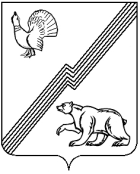 АДМИНИСТРАЦИЯ ГОРОДА ЮГОРСКАХанты-Мансийского автономного округа - ЮгрыПОСТАНОВЛЕНИЕот 30 сентября 2022 года 		          				                 №2079-пО внесении изменений в постановлениеадминистрации города Югорска от 11.09.2018№ 2489 «Об утверждении Положения о расчетеразмера платы за наем жилых помещений,предоставляемых по договорам социальногонайма и договорам найма муниципальногожилищного фонда»Внести в постановление администрации города Югорска от 11.09.2018 № 2489 «Об утверждении Положения о расчете размера платы за наем жилых помещений, предоставляемых по договорам социального найма и договорам найма муниципального жилищного фонда» (с изменениями от 27.12.2021                № 2525-п) следующие изменения:1. В приложении:1.1. В пункте 1 слова «и не распространяется на жилые помещения, признанные непригодными для проживания» исключить.1.2. Пункт 5 дополнить абзацем следующего содержания: «Коэффициент, характеризующий качество и благоустройство жилого помещения, месторасположение дома (Кк), в отношении жилых помещений, признанных в установленном порядке непригодными для проживания,  признается равным нулю».2. Опубликовать постановление в официальном печатном издании города Югорска и разместить на официальном сайте органов местного самоуправления города Югорска.3. Постановление вступает в силу после его официального опубликования.4. Контроль за выполнением постановления возложить на первого заместителя главы города - директора Департамента муниципальной собственности и градостроительства администрации города Югорска                   С.Д. Голина.Глава города Югорска                                                                    А.Ю. Харлов